СЛ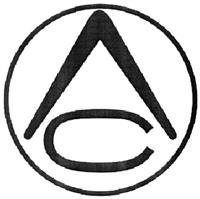 Номер регистрации: 355254 Дата регистрации: 18.07.2008 Номер заявки: 2007711325 Дата подачи заявки: 18.04.2007 Дата истечения срока действия регистрации: 18.04.2017 Дата прекращения правовой охраны:18.04.2017 Правообладатель: Общество с ограниченной ответственностью "САНЛИТ-Т", 196655, Санкт-Петербург, Колпино, ул.Северная, 12 (RU)Адрес для переписки:194017, Санкт-Петербург, а/я 71, Г.П.Сабуровой Классы МКТУ и перечень товаров и/или услуг:11 11 - арматура печей металлическая; баки расширительные для систем центрального отопления; ванны; водоспуски для туалетов; души; змеевики в дистилляционных, отопительных или охладительных установках; краны канализационные; краны; краны-смесители для водопроводных труб; нагреватели для ванн; насадки для кранов антиразбрызгивающие; оборудование для ванных комнат; приборы водозаборные; приборы для фильтрования воды; приборы и установки санитарно-технические; принадлежности регулировочные для водяных или газовых приборов и водопроводов или газопроводов; принадлежности регулировочные и предохранительные для водопроводного оборудования; пробки для радиаторов; прокладки водопроводных кранов; радиаторы для отопления; радиаторы центрального отопления; раковины; резервуары водоспусков для туалетов; трубы санитарно-технических систем; увлажнители для радиаторов центрального отопления; установки водопроводные; установки для ванных комнат санитарно-технические; установки систем водоснабжения.